Declaração de Direito AutoralPor meio deste instrumento, em meu nome Felipe de Lima Franzen e em nome dos demais co-autores porventura existentes Leadir Lucy Martins Fries, Mari Silvia Rodrigues de Oliveira, Henrique Fernando Lidório, Janine Farias Menegaes e Sidinei Jose Lopes, cedo os direitos autorais do referido artigo à Universidade Estadual do Oeste do Paraná e declaro estar ciente de que a não-observância deste compromisso submeterá o infrator a sanções e penas previstas na Lei de Proteção de Direitos Autorais (n.9609 de 19/02/98).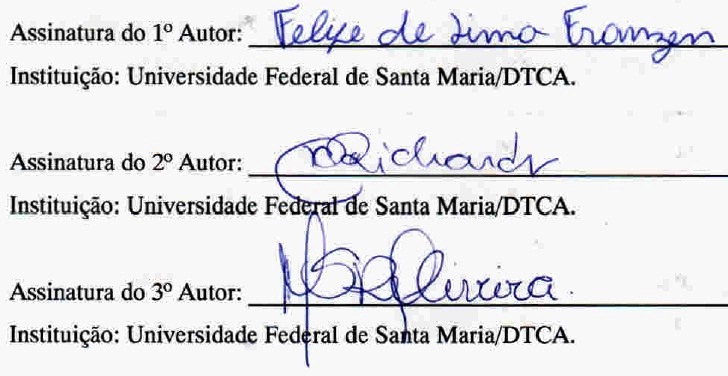 